Association
Consommer Autrement En MauriennePour une consommation saine, éthique, locale, conviviale et écologique en Maurienne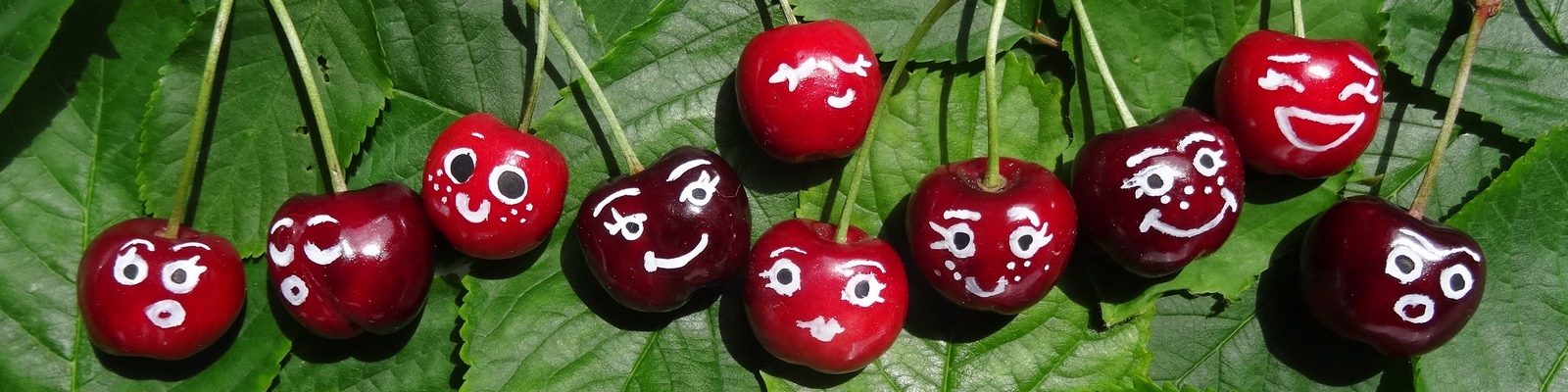 